MĚSTSKÁ ČÁST PRAHA 19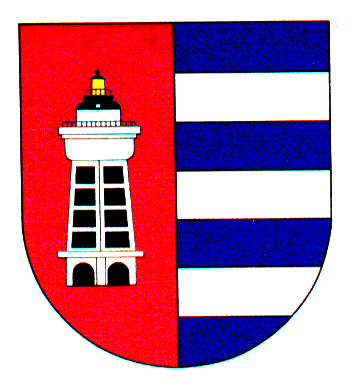 Úřad městské části Praha 19Odbor majetku, investic, bytového a nebytového hospodářstvíSemilská 43/1, Praha 9 – Kbely, 197 00Tel.: 284 08 08 70, 734 148 653e-mail: krejci.veronika@kbely.mepnet.czID:  ji9buvpVyřizuje: Mgr. Veronika Krejčí, LL.M.Ze dne:	07.02.2024					             												                V Praze dne 07.02.2024ENERGI GROUP, s.r.o.Okružní 242Meziboří435 13IČ 25424670Věc: Objednávka č. 19/611/2024/OMIBNH Dobrý den,na základě Vaší cenové nabídky u Vás objednáváme opravu elektroinstalace v bytě č. 4, Novákovo nám. 702, 197 00 Praha 9 - Kbely za cenu 99 436 Kč bez DPH tj. 111 368,32 Kč vč. DPH (režim přenesené daňové povinnosti). Termín realizace do 31.3.2024.S pozdravem,Monika Havelkovávedoucí Odboru majetku, investic, bytového a nebytového hospodářství